РЕГИОНАЛЬНАЯ СИСТЕМА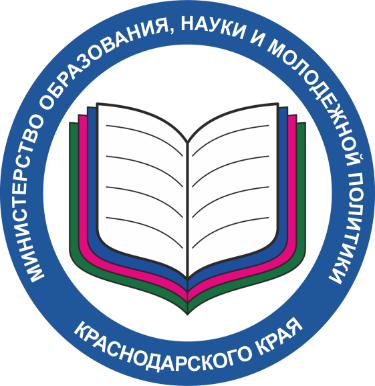 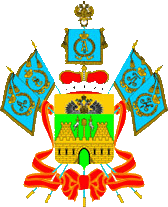 обеспечения профессионального развития педагогических работников Краснодарского краяУтверждена приказом министерства образования, науки и молодежной политики Краснодарского краяМ-6. Мониторинг по формированию методического актива Описание мониторинга показателей.Целью мониторинга является получение объективной и достоверной информации о методической компетентности педагогов и численности методического актива.Показатели мониторингаНаличие нормативного акта, регулирующего формирование методического актива;Результат экспертной оценки методических компетенций педагогов в федеральной системе для включения в методический актив региона;Численность педагогов, включенных в методический актив Краснодарского края по учебному предмету к общему количеству педагогов по данному предмету. Характеристика показателейПоказатель № 1 Наличие нормативного акта, регулирующего формирование методического активаа) оцениваемые параметры: отсутствие/наличие; полнота и качество нормативной базы;б) единицы измерения параметров: штуки;в) методы сбора данных: аудит документационного обеспечения;г) модель интерпретации данных: нормативный документ.Показатель № 2 Результат экспертной оценки методических компетенций педагогов в федеральной системе для включения в методический актив регионаа) оцениваемые параметры: уровень методических компетенций педагогов.б) единицы измерения параметров: процент;в) методы сбора данных: экспертная оценка ФИОКО;г) модель интерпретации данных: доля педагогов, успешно прошедших/неуспешно прошедших процедуру оценки методических компетенций от общего количества педагогов, принявших участие в процедуре оценки методических компетенций.Показатель № 3 Численность педагогов, включенных в методический актив Краснодарского края по учебному предмету к общему количеству педагогов по данному предмету а) оцениваемые параметры: численность педагогов – тьюторов по предмету, необходимая для оказания предметной и методической помощи педагогам-предметникам в субъекте;б) единицы измерения параметров: численность педагогов-тьюторов (чел.);в) методы сбора данных: данные ФСН ОО-1, информация от муниципальных образований;г) модель интерпретации данных: соотношение числа членов методического актива по учебному предмету к общему количеству педагогов по данному предмету.Описание сводной таблицы мониторингаВ сводную таблицу мониторинга включаются данные ФСН ОО-1, муниципальных образований края, результаты процедуры оценки методических компетенций педагогов, численность имеющихся педагогов-тьюторов в разрезе муниципальных образований.Информация из сводной таблицы мониторинга является основой для формирования методического актива региона.Сведения о сроках проведения мониторинга показателей.Регламент организации мониторингаа) ответственные субъекты: ГБУКК НМЦ, ИРО Краснодарского края;б) сроки проведения: ежегодно, ноябрь;в) длительность проведения: в течение двух месяцев, после получения результатов процедуры оценки методических компетенций и обучения тьюторов по соответствующей ДПП ПК;г) способ систематизации данных: формирование сводной таблицы мониторинга;д) ограничения проведения мониторинга: сроки проведения процедуры оценки методических компетенций.Сведения об использовании результатов мониторинга показателей.Анализ результатов мониторинга служит основанием для формирования численности методического актива на муниципальном и региональном уровнях.Результаты мониторинга используются для определения необходимой численности методического актива по предметам в разрезе муниципальных образований для оказания адресной предметной и методической помощи педагам в целях устранения имеющихся профессиональных дефицитов, повышения уровня квалификации, тьюторского сопровождения при обучении по ДПП ПК. 